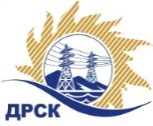 Акционерное Общество«Дальневосточная распределительная сетевая  компания»ПРОТОКОЛ № 21/УТПиР-РЗакупочной комиссии по рассмотрению заявок по открытому запросу предложений на право заключения договора: Реконструкция распределительных сетей 10/0,4 кВ г. Шимановска, филиал "АЭС"  закупка № 251 раздел 2.2.1.  ГКПЗ 2017ПРИСУТСТВОВАЛИ:  члены постоянно действующей Закупочной комиссии ОАО «ДРСК»  2-го уровня.ВОПРОСЫ, ВЫНОСИМЫЕ НА РАССМОТРЕНИЕ ЗАКУПОЧНОЙ КОМИССИИ: О  рассмотрении результатов оценки заявок Участников.О признании заявок соответствующими условиям Документации о закупке.О предварительной ранжировке заявок.О проведении переторжкиВОПРОС 1.  О рассмотрении результатов оценки заявок УчастниковРЕШИЛИ:Признать объем полученной информации достаточным для принятия решения.Утвердить цены, полученные на процедуре вскрытия конвертов с заявками участников открытого запроса предложений.ВОПРОС №2. О признании заявок соответствующими условиям Документации о закупкеРЕШИЛИ:Признать заявки АО ВСЭСС» г. Хабаровск, ул. Тихоокеанская, 165, ООО «Энергосистема Амур» г. Благовещенск, ул. Красноармейская, д. 102, литер А, ООО «АСЭСС» г. Благовещенск ул. 50 лет Октября 228, ООО «Дальэлектромонтаж» г. Свободный ул. Шатковская, 126, ООО «СтройАльянс» г. Благовещенск, ул. Ленина, д. 196, корп. А, оф. 17  соответствующими условиям Документации о закупке и принять их к дальнейшему рассмотрению.ВОПРОС №3.  О предварительной ранжировке заявокРЕШИЛИ:Утвердить предварительную ранжировку предложений Участников:ВОПРОС № 7.  О проведении переторжкиРЕШИЛИ:Провести переторжку. Допустить к участию в переторжке предложения следующих участников: ООО «Гидроэлектромонтаж» г. Благовещенск, ул. Зейская, д. 225, АО ВСЭСС» г. Хабаровск, ул. Тихоокеанская, 165, ООО «Энергосистема Амур» г. Благовещенск, ул. Красноармейская, д. 102, литер А, ООО «АСЭСС» г. Благовещенск ул. 50 лет Октября 228, ООО «Дальэлектромонтаж» г. Свободный ул. Шатковская, 126, ООО «СтройАльянс» г. Благовещенск, ул. Ленина, д. 196, корп. А, оф. 17.  Определить форму переторжки: заочная.Назначить переторжку на 02.02.2017 в 10:00 час. (благовещенского времени).Место проведения переторжки: ЭТП b2b-energoОтветственному секретарю Закупочной комиссии уведомить участников, приглашенных к участию в переторжке, о принятом комиссией решенииКоврижкина Е.Ю.Тел. 397208г. Благовещенск«31» января 2017№Наименование участника и его адресПредмет и общая цена заявки на участие в закупке1АО ВСЭСС»г. Хабаровск, ул. Тихоокеанская, 165Цена: 12 950 000,00  руб. без учета НДС (15 281 000,00  руб. с учетом НДС). 2ООО «Энергосистема Амур»г. Благовещенск, ул. Красноармейская, д. 102, литер АЦена: 12 959 000,00  руб. без учета НДС (15 291 620,00  руб. с учетом НДС). 3ООО «АСЭСС»г. Благовещенск ул. 50 лет Октября 228Цена: 12 960 000,00  руб. без учета НДС (15 292 800,00  руб. с учетом НДС). 4ООО «Дальэлектромонтаж»г. Свободный ул. Шатковская, 126Цена: 12 961 000,00  руб. без учета НДС (15 293 980,00  руб. с учетом НДС). 5ООО «СтройАльянс»г. Благовещенск, ул. Ленина, д. 196, корп. А, оф. 17Цена: 12 962 964,86  руб. без учета НДС (15 296 298,53  руб. с учетом НДС). Место в предварительной ранжировкеНаименование участника и его адресЦена предложения на участие в закупке без НДС, руб.Балл по неценовой предпочтительности1 местоАО ВСЭСС»г. Хабаровск, ул. Тихоокеанская, 16512 950 000,00 3,802 местоООО «Энергосистема Амур»г. Благовещенск, ул. Красноармейская, д. 102, литер А12 959 000,00 3,803 местоООО «АСЭСС»г. Благовещенск ул. 50 лет Октября 22812 960 000,00 2,604 местоООО «Дальэлектромонтаж»г. Свободный ул. Шатковская, 12612 961 000,00 2,605 местоООО «СтройАльянс»г. Благовещенск, ул. Ленина, д. 196, корп. А, оф. 1712 962 964,86 0,60Ответственный секретарь Закупочной комиссии  2 уровня АО «ДРСК»____________________М.Г. Елисеева